PREDSEDA NÁRODNEJ RADY SLOVENSKEJ REPUBLIKYČíslo: CRD-1279/2019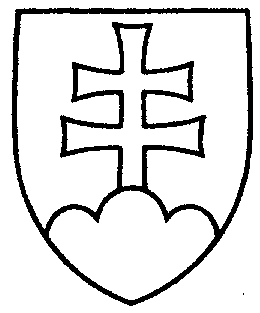 1627ROZHODNUTIEPREDSEDU NÁRODNEJ RADY SLOVENSKEJ REPUBLIKYz 3. júna 2019o pridelení návrhu zákona, podaného poslankyňou Národnej rady Slovenskej republiky na prerokovanie výboru Národnej rady Slovenskej republiky	N a v r h u j e m	Národnej rade Slovenskej republiky	A.  p r i d e l i ť	návrh poslankyne Národnej rady Slovenskej republiky  Irén SÁRKÖZY na vydanie zákona, ktorým sa dopĺňa zákon č. 530/2003 Z. z. o obchodnom registri a o zmene a doplnení niektorých zákonov v znení neskorších predpisov (tlač 1536), doručený 31. mája 2019	na prerokovanie	Ústavnoprávnemu výboru Národnej rady Slovenskej republiky;	B.  u r č i ť	a) k návrhu zákona ako gestorský Ústavnoprávny výbor Národnej rady Slovenskej republiky,	 b) lehotu na prerokovanie návrhu zákona v druhom čítaní v gestorskom výbore 
do 9. septembra 2019.Andrej   D a n k o   v. r.